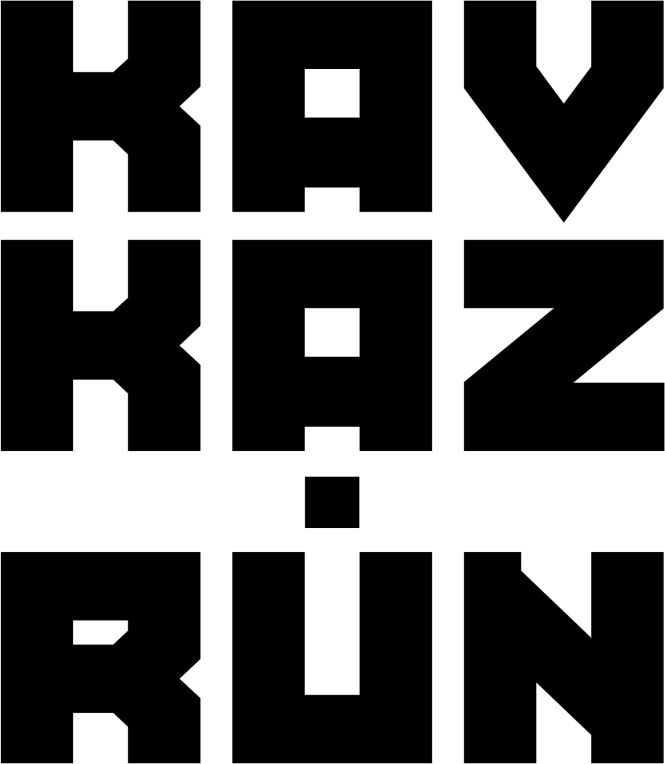 Положение о проведении физкультурно-массового мероприятия                  «Благотворительный забег «Исполнение желаний» KAVKAZ.RUN 2022»Утверждаю:Директор   серии   забегов   KAVKAZ.RUN_____________________   /Шоров.М.А./«_______»_____________2022г   Информация о соревновании.Общая   информация   о   соревновании.Соревнование для любителей бега Благотворительный забег «Исполнение желаний» KAVKAZ.RUN 2022 (далее – Забег, Мероприятие);Мероприятие включает в себя забег на 2 км, эстафету 3*2 км, скандинавскую ходьбу 2 км;Дата проведения мероприятия: 17 апреля 2022г.;Место проведения: Российская Федерация, г. Пятигорск, Ставропольский край;Контактный телефон: +7  (962) 494-54-54;Электронная почта: info@kavkaz.run;Руководство соревнованием.Общее руководство, организация и проведение Забега возлагается на АНО «Центр развития массового спорта «КАВКАЗ.РАН»;Забег проводится при поддержке администрации г. Пятигорска, Пятигорской и Черкесской епархии;Директор мероприятия: Шоров Михаил Андреевич.Цели проведения соревнования.Благотворительная цель – собранные средства будут направлены на покупку спортивного инвалидного кресла.Пропаганда здорового образа жизни, направленного на улучшение общественного   психологического  климата и продолжительности жизни, за счет популяризации   занятий оздоровительным бегом и скандинавской ходьбой среди жителей.Вовлечение различных групп населения в регулярные занятия физической культурой и спортом.Повышение доступности участия в любительских соревнованиях.Развитие массового спорта в регионе.Развитие спортивного туризма в регионе.Место и время проведения.   Дата   и   время   проведения: 17 апреля 9:00-14:00;   Место проведения: г. Пятигорск, площадь перед озером Провал, бульвар Гагарина, 30.Информация об участии.Лимит участников на все дистанции: 500 человек;Не   допускается   старт   одного   участника   более   чем   в   одном   забеге   в   рамках   Мероприятия;Участник   самостоятельно   оценивает   уровень   своей   подготовки   и   определяет,   в   каком   забеге   он   участвует,   несет   ответственность   за   свое   физическое   состояние   и   контроль   своего   здоровья;Расходы   по   проезду,   размещению   и   питанию   участники   забега несут   самостоятельно.Стартовый   взнос.*в благотворительных целях участники могут оплатить любую сумму, но не ниже первоначальной стоимости Регистрация   и   допуск   к   участию   в   соревновании.Регистрация:Зарегистрированным   считается   участник,   подавший   заявку   согласно   правилам   и   оплативший   участие   в   соревновании;Регистрируясь   и   оплачивая   стартовый   взнос,   участник   соглашается   на   обработку   персональных   данных;Для   полноценной   обратной   связи   участнику   необходимо   без   ошибок   указать   номер   телефона   и   адрес   электронной   почты.   Все   новости,   изменения   и   результаты   соревнований   будут   оперативно   поступать   по   указанным   контактам;Выполняя   регистрацию   на   соревнование,   участник   принимает   Положение   о   соревновании   и   правила,   изложенные   в   настоящем   документе.   Соблюдение   и   принятие   этих   правил   является   основным   требованием   для   участия;Регистрация   участников   на   дистанции  2 км, эстафета 3*2 км, скандинавская ходьба 2 км открыта   с   12   декабря   2021   до   16   апреля   2022   (18:00)   на   сайте   www.russiarunning.com ,   если,   не   достигнут   лимит   количества   участников;   Регистрация   участников   в   месте   выдачи   стартовых   пакетов   осуществляется   в   том   случае,   если   лимит   количества   участников   при   электронной   регистрации   не   достигнут  и   завершается   за   30   минут   до   старта   каждой   дистанции   в   день   проведения   Мероприятия;Смена   дистанции   оплаченной   регистрации   на   Забег   возможна   при   наличии   свободных   мест.   Для   изменения   дистанции   необходимо   направить   заявку   на   адрес   электронной   почты   info@kavkaz.run.   В   случае   перехода   с   меньшей   на   большую   дистанцию   участник   обязан   доплатить   разницу   до   фактической   стоимости   забега   на   момент   смены   дистанции   и   оплатить   услуги   по   перерегистрации.   В   случае   перехода   с   большей   на   меньшую   дистанцию   оплачиваются   только   услуги   по   перерегистрации;Перерегистрация   на   другое   лицо   производится   до   7   апреля   2022;Стоимость   услуги   по   перерегистрации   для   участников   составляет   300   рублей;Возврат   денежных   средств,   уплаченных   в   счет   регистрационного   взноса,   не   осуществляется.Допуск   к   соревнованию.Возраст участников:К участию в забеге допускаются все желающие;К участию в забеге эстафета 3*2 км допускаются все желающие;К участию в скандинавской ходьбе допускаются все желающие;Участники в возрасте от 4 до 17 лет включительно допускаются на Мероприятие в сопровождении взрослых – законных представителей или руководителя группы. Для допуска несовершеннолетнего участника к участию в Мероприятии законный представитель несовершеннолетнего участника обязан предоставить документ, подтверждающий полномочия законного представителя.Таким документом может быть:паспорт гражданина РФ, удостоверяющий личность родителя, содержащий запись органа МВД о детях;паспорт гражданина РФ, удостоверяющий личность родителя, с предъявлением свидетельства о рождении ребенка, если в паспорте отсутствует запись органа МВД о детях;удостоверение опекуна при предъявлении документа, удостоверяющего личность опекуна;    иные документы, подтверждающие полномочия законного представителя несовершеннолетнего участника;При   получении   стартового   пакета   участник   обязан   подписать   заявление,   в   соответствии   с   которым   он   полностью   снимает   с   организаторов   ответственность    за  возможный   ущерб   здоровью,   полученный   им   во   время   соревнований.Получение   стартового   пакета. Участник   должен   лично   получить   стартовый   пакет: Если   участник   не   имеет   возможности   самостоятельно   получить   стартовый   пакет   друг   или   член   семьи   может   получить   его   по   доверенности. Для   получения   пакета   участника   друг   или   член   семьи   может   получить   его   по   доверенности.   Для   получения   пакета   участника   другому   лицу   необходимо   предъявить:   оригинал   доверенности   в   свободной   форме   на   имя   доверенного   лица,   удостоверение   личности   доверенного   лица,   копию   удостоверения   личности   участника; Для получения стартового пакета участник обязан предъявить документ, удостоверяющий личность и возраст: Фамилия, имя, отчество (при наличии) участника и дата рождения, указанные им при регистрации на сайте  https://russiarunning.com/, должны соответствовать паспортным данным. В противном случае участнику может быть отказано в допуске к беговому событию; В стартовый пакет входит:стартовый   номер;медаль   на   финише   (для   участников,   завершивших   дистанцию);материалы   партнеров   соревнований;комплект   булавок.Информация   по   трассе.В мероприятии предусмотрены дистанции: бег 2 км,  бег эстафета 3*2 км; скандинавская ходьба 2 км;Покрытие трассы – асфальт;На   дистанциях  расположены   пункты   питания,   доступные   участникам:2км – фрукты и вода на финише;эстафета 3*2 км – фрукты и вода на финише;скандинавская ходьба 2 км – фрукты и вода на финише;Общий   лимит   прохождения   трассы:   1   час   с   момента   старта.Программа   мероприятия.                 17 апреля 2022 9:00 – Начало работы ЭКСПО;09:00 – 11:30 – Выдача стартовых пакетов участникам забега (площадь перед «Провалом», бульвар Гагарина 30)11:30 – Официальное открытие мероприятия11:50 – Массовая разминка11:55 – Построение стартовой колонны12:00 – Старт забега13:00 – Закрытие стартово-финишного коридора 13:00  - Подведение итогов мероприятияРегистрация   результатов.Результаты эстафеты 3*2 км фиксируются  Судьей-хронометристом;Забег на дистанцию 2 км не является соревновательным. Учет результатов не ведется;Скандинавская ходьба 2 км не является соревновательной. Учет результатов не ведется.Ограничения, запреты, дисквалификация.К беговому событию не допускаются участники без стартовых номеров соответствующего бегового события;К беговому событию не допускается (в том числе дисквалифицируется) участник, находящийся в состоянии алкогольного или наркотического опьянения;Если участник не вышел на старт в установленное положением о конкретном беговом событии время, ему присваивается статус DNS (Did not start) в итоговом протоколе;Если участник не пересек финишный створ (сошел с дистанции), ему присваивается статус DNF (Did not finish) в итоговом протоколе;В случае дисквалификации участника ему присваивается статус DSQ (Disqualified) в итоговом протоколе с указанием пункта Положения, требования которого были нарушены;Причины дисквалификации:участник начал забег до официального старта;участник начал забег после закрытия зоны старта; участник прибежал к финишу после закрытия зоны финиша; участник начал забег не из зоны старта; участник преодолел дистанцию не в соответствии с разметкой трассы;участник преодолел дистанцию под стартовым номером другого участника;участник сократил дистанцию;один из участников эстафеты пробежал более одного круга;участник преодолел дистанцию без личного стартового номера, полученного при регистрации, или скрыл стартовый номер под одеждой;участник преодолел дистанцию, на которую не был зарегистрирован;участник использовал для преодоления дистанции подручное средство передвижения (велосипед, самокат, автосредство для передвижения и др.);участник преодолел дистанцию более чем с одним номером (номером, присвоенным участнику в стартовом протоколе, номером другого участника и под.);участник передал стартовый номер, присвоенный ему в стартовом протоколе, другому участнику (включая те случаи, когда данный участник бежит с несколькими стартовыми номерами одновременно);участник преодолел дистанцию с сопровождением лиц, которые не являются участниками бегового события либо не зарегистрированы на данную дистанцию;отсутствие данных о прохождении контрольных точек участников в предварительном протоколе на официальном сайте;отказ участника предоставить документ, подтверждающий личность и возраст;неспортивное поведение участника.Награждение.Награждаются   памятной   символикой   участники   в   следующих   категориях:Команды эстафеты 3*2 км,  занявшие   1-3   места   в   абсолютном   зачете;Награждение команд в эстафетах по категориям  мужские, женские, смешанные происходит при условии, что в каждой категории участвует не менее трех команд. В ином случае награждение команд только в абсолютном зачете;Все участники, завершившие дистанцию, награждаются почетными медалями финишеров;Памятная символика вручается победителям в день проведения мероприятия  16 января 2022г. Отправка после проведения мероприятия не предусмотрена.Протесты.В случае несогласия с результатами Соревнования или наложенными штрафами      участник имеет право подать протест в Оргкомитет Соревнования;Участник, желающий подать протест, должен сделать это в письменном виде в течение   одного часа после завершения дистанции или схода с нее;К протесту прилагается сумма 1000 рублей. Все связанные с Соревнованием протесты   рассматривает  Оргкомитет;В случае удовлетворения протеста сумма 1000 рублей возвращается заявителю. Если   протест не удовлетворен, деньги не возвращаются;Официальные результаты Соревнования являются окончательными и не могут быть   оспорены;Протесты на допуск участников к Соревнованию подаются в Оргкомитет до общего   брифинга участников.Волонтеры.Волонтеры, задействованные в Соревновании,   помогают   участникам   на   безвозмездной основе;Все   волонтеры   проходят   предварительный   инструктаж   перед   Соревнованием;Волонтеры задействованы в организации Соревнования, однако не имеют статуса организаторов Соревнования; ответственность за принятие решений относительно собственных действий по участию в Соревновании лежит на участнике;Организаторы осуществляют сбор обратной связи по работе волонтеров (в удобной для участника форме по указанным контактам и в социальных сетях). Фото- и   видеосъемка   на   соревновании.Организаторы   Мероприятия   осуществляют   фото- и  видеосъемку   без   ограничения,   оставляя за   собой   право   на   использование   полученных   ими   во   время   Мероприятия   материалов   по   своему   усмотрению   в   рамках   уставной   и   коммерческой   деятельности,   а   также   для   рекламы   беговых   событий.Безопасность   и   медицинское   обеспечение.Безопасность   мероприятия   будет   обеспечиваться   силами   МЧС, бригадами СМП и ЦЭМП, ЧОП и МВД по г. Пятигорску;Каждый   участник   обязан   самостоятельно   следить   за   своим   здоровьем   и   проходить   медицинское   обследование   на   предмет   наличия   противопоказаний   к   длительным   физическим   нагрузкам;Участники   Забега   при   необходимости   во   время   проведения   Забега   обеспечиваются   услугами   экстренной   медицинской   помощи,   а   также   услугами   врачей   в   стартово-финишной   зоне;Организаторы   Забега   не   несут   ответственность   за   потерю   жизни,   получение   травмы   участником,   утрату   или   повреждение   собственности   участника,   а   также   за   любой физический   ущерб   участника,   произошедшие   во   время   Забега.   Указанное   положение   действует   до,   во   время   и   после   официальных   дат   Забега.Форс-мажорные   ситуации.Беговое   событие   может   быть   отменено,   либо   в   него   могут   быть   внесены   изменения   по   причине   возникновения   чрезвычайных,   непредвиденных   и   непредотвратимых   обстоятельств,   которые   нельзя   было   разумно   ожидать,   либо   избежать   или   преодолеть,   а   также   по причине событий, находящихся   вне   контроля   Организаторов;К  таковым обстоятельствам, находящимся   вне   контроля   Организаторов, относятся:стихийные   бедствия   (землетрясение,   наводнение,   ураган);порывы   ветра   свыше   15   метров   в   секунду   (включительно);температура   воздуха   ниже   минус   25   или   выше   плюс   30   градусов   по   Цельсию   (включительно);количество   осадков   20   мм   и   более   за   12   часов   и   менее;события,   явления,   которые   Главное   управление   МЧС   России   по   субъекту   РФ   признает   экстренными   и   предупреждает   об   их   возможном   наступлении;пожар;   массовые   заболевания   (эпидемии);забастовки;военные   действия;террористические   акты;диверсии;ограничения   перевозок;запретительные   меры   государств;запрет   торговых   операций,   в   том   числе   с   отдельными   странами,   вследствие   принятия   международных   санкций;акты,   действия,   бездействия   органов   государственной   власти,   местного   самоуправления;другие,   не   зависящие   от   воли   Организаторов   обстоятельства.При   наступлении   или   при   угрозе   наступления   вышеуказанных   обстоятельств,   вследствие   чего   беговое   событие   подлежит   отмене   либо   изменению,   участники,   зарегистрировавшиеся   для   принятия   участия   в   беговом   событии,   уведомляются   SMS-сообщением   на   телефонный   номер   или   письмом   на   электронный   адрес,   указанные   в   процессе   регистрации.   Стартовый   взнос   не   возвращается.Онлайн-участие.При   желании   или   отсутствии   возможности   участвовать   в   забеге   в   г. Пятигорск   участник   может   зарегистрироваться   на   онлайн-забег   и   пробежать   выбранную   дистанцию   в своем   городе   с   18   по   24   апреля 2022 г.;Для   полноценной   обратной   связи   и   для   отправки   корреспонденции   участнику   необходимо   без   ошибок   указать   Фамилию,   Имя,   Отечество,   Индекс,   Полный   почтовый   адрес,   Телефон,   e-mail   при   регистрации;Выполняя   регистрацию   на   соревнование,   спортсмен   принимает   правила,   изложенные   в   настоящем   документе.   Соблюдение   и   принятие   этих   правил   является   основным требованием   для   участия;Регистрация   участников   на   онлайн-дистанции   2   км открыта   с   12   декабря   2021г   до   18:00   16   апреля   2022г.   на   сайте   www.russiarunning.com.   Стартовый   взнос   –   1500   рублей;Преодоленная   дистанция   должна   быть   зафиксирована   беговым   трекером   (например,   Endomondo,   STRAVA   или   любым   другим);Дистанция   должна   быть   преодолена   с   18   по   24   апреля   2022   в   удобном   для   вас   месте;Результат   с   трекера   (трек   и   основные   показатели)   необходимо   зафиксировать   на   фото   (сделать   скриншот)   и   отправить   по   адресу   online@kavkaz.run   вместе   с   вашими   ФИО. ;После   фиксации   результата   организатором,   каждый   участник   получает   по   почте   медаль   финишера;Рассылка   медалей   осуществляется   в   срок   15   дней   со   дня   получения   результатов;Окончание   приема   результатов   соревнования   –   24   апреля   2022   года.Настоящее   Положение   может   быть   изменено   или   его действие прекращено   Организаторами   в   одностороннем   порядке   без   предварительного   уведомления   участников   и   без   выплаты   какой-либо   компенсации   в   связи   с   этим.НАСТОЯЩЕЕ   ПОЛОЖЕНИЕ   ЯВЛЯЕТСЯ   ОФИЦИАЛЬНЫМ   ПРИГЛАШЕНИЕМ-ВЫЗОВОМ   ДЛЯ    УЧАСТИЯ   В   ЗАБЕГЕ.Стартовый пакет12   декабря 2021   -16 апреля 2022     Стать волшебником1200     Стать волшебником с именным номером1800     Стать волшебником онлайн1500Эстафета 3*2км1200Скандинавская ходьба 2 км                800